> Download hier de versie die je kunt bewerken in WordVragen over de ervaringen van deelnemers bij  het invullen van de zelfscan (willekeurige volgorde):Met wie is de zelfscan ingevuld in jouw gemeente? (heb je deelnemers gemist?)Waar ben je tevreden over wat betreft het proces van het invullen van de zelfscan in je gemeente?Waar ben je nieuwsgierig naar over het verloop van het proces bij een van de andere gemeenten?Is het gelukt om de zelfscan waarheidsgetrouw in te vullen? Noem 1 ding wat je zou veranderen aan de opzet van de zelfscan als je deze een volgende keer weer moet invullen?Wat zou je de volgende keer anders doen?Wat vond je verrassend bij het proces van het invullen de zelfscan?Zijn de resultaten (al) intern besproken en/of met portefeuillehouder(s) in jouw gemeente?Uiteraard zijn er meer vragen te bedenken.Suggestie gebruik interactieve tool voor digitale bijeenkomstenhttps://wordwall.net/Hier kun je verschillende formats vinden, zoals het Random Wheel (zie voorbeeld)  maar er zijn meer mogelijkheden (quiz bv.) om de procesvragen met elkaar  te beantwoorden. Deze tool is gratis.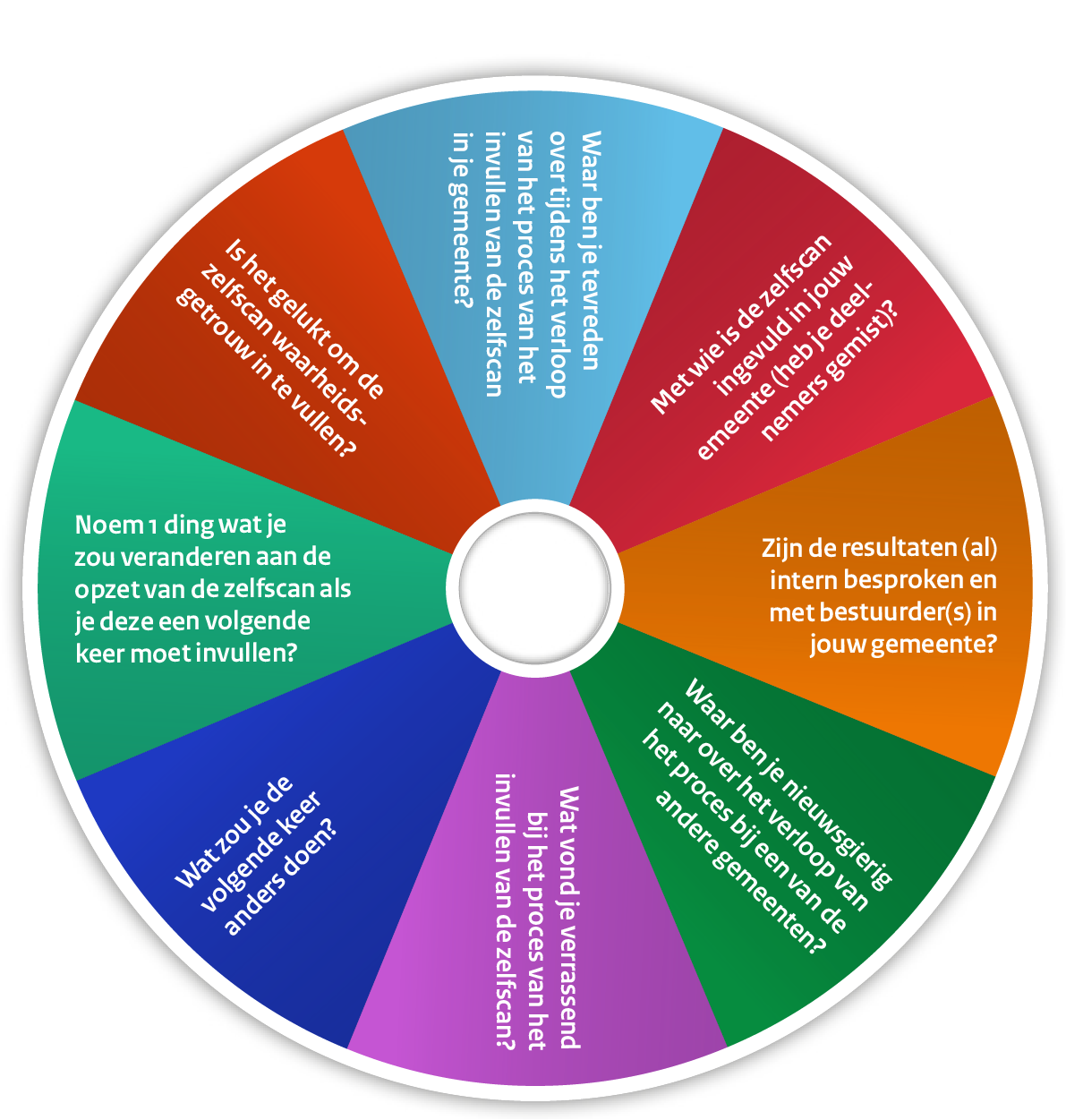 